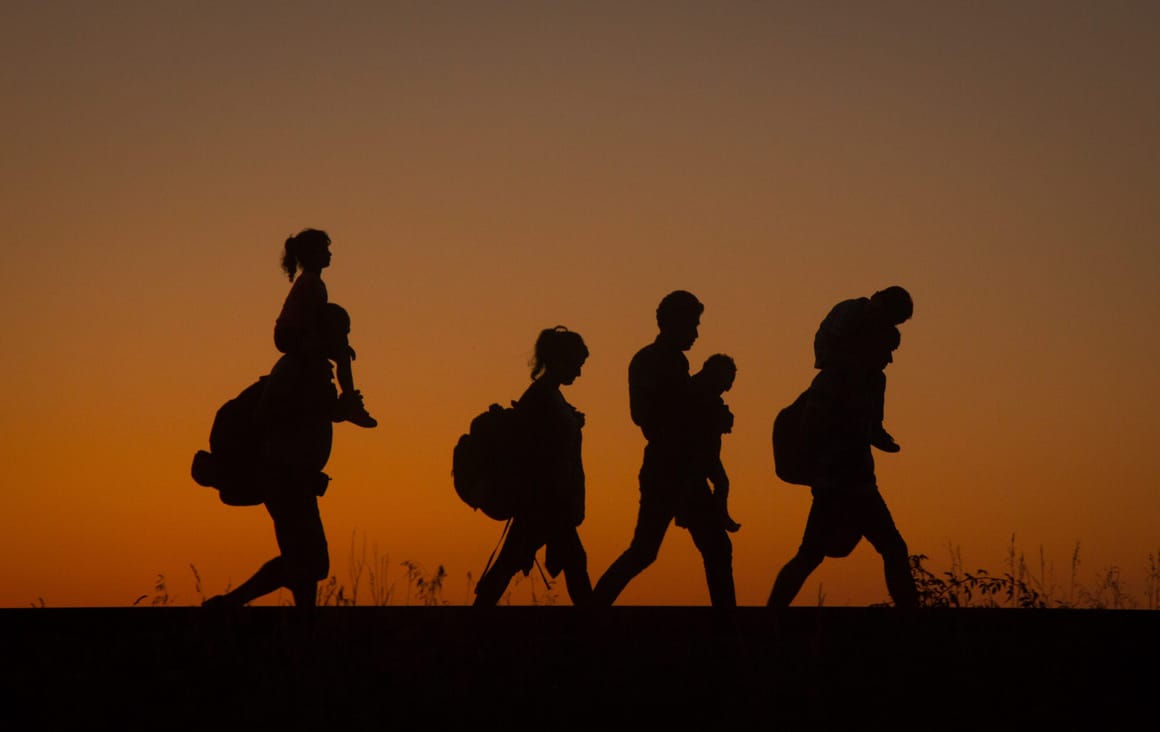 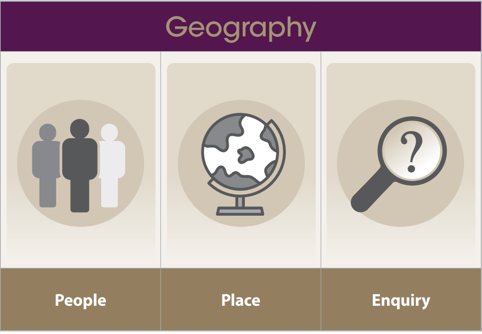 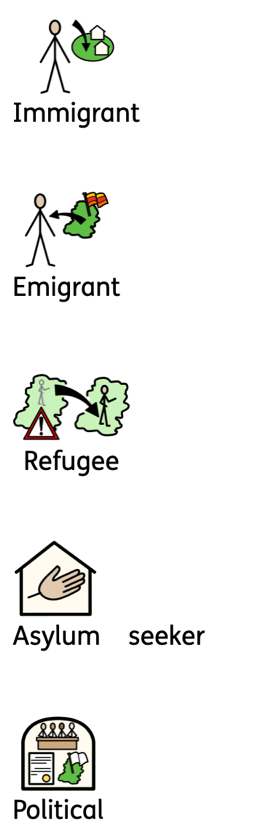 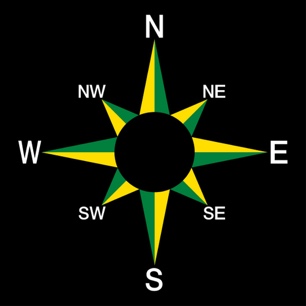 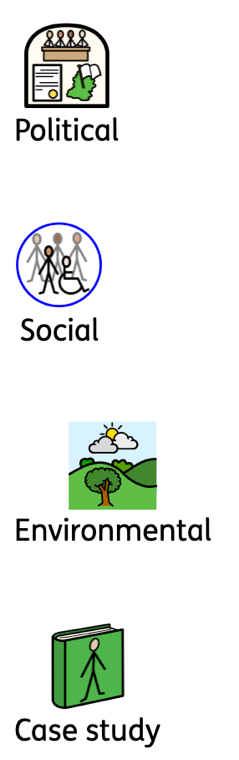 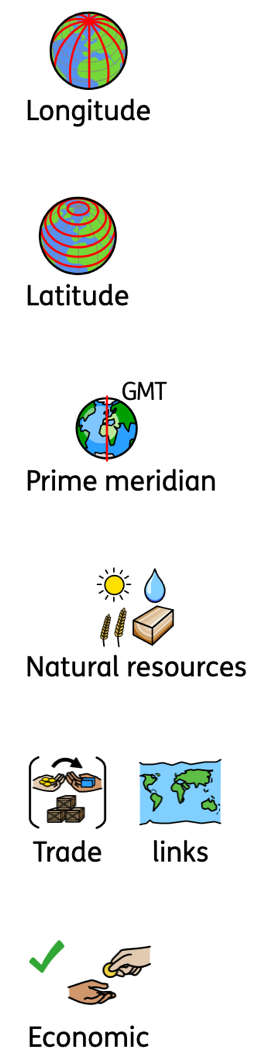 Immigrant - Someone who joins a new country.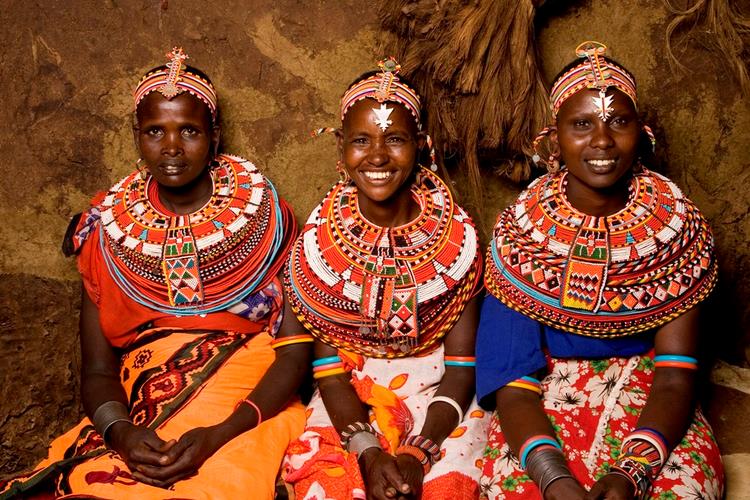 Emigrant - Someone who leaves their home county. Refugee - A person who has been forced to leave their country to escape war, persecution, or natural disaster and has been granted access to a new country.Asylum seeker - Someone who has applied to a county to become a refugee there. Political - To do with the government, laws, leaders and how they affect the population.Social - To do with people, relationships, culture, and communities.Environmental - Natural factors that are out of human control.Case study - An example that can be researched.Longitude - Imaginary lines showing east-west locations.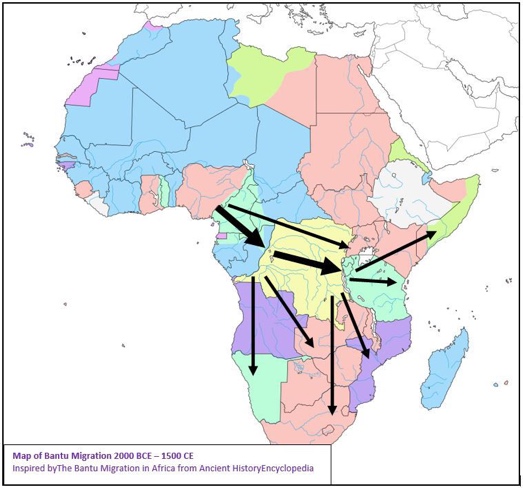 Latitude - Imaginary lines showing north-south locations.Prime meridian - Central line dividing hemispheresNatural resources - Useful materials from Earth's environmentTrade links - Connections for exchanging goods/servicesEconomic – Relating to money, jobs, and trading.To use a Mercator mapTo use latitude and longitude to locate countries.To use four figure grid referencesTo explain the difficulties that living in an area can causeTo summarise the advantages and disadvantages of migration and immigrating. To explain why populations move. To explain why areas are different in terms of their natural resources and physical features. Present and organise my findings in a structured way. Understand how countries are connected and interdependent Know that countries do not always collaborateUnderstand why people settle in certain places and the reasons for this (social, economic, political, and environmental)Understand why some countries are more populatedUnderstand why some people have more freedom to travel around the world than others. Immigrant - Someone who joins a new country.Emigrant - Someone who leaves their home county. Refugee - A person who has been forced to leave their country to escape war, or natural disasters and has been granted access to a new country.Asylum seeker - Someone who has applied to a county to become a refugee there. Political - To do with the government, laws, leaders and how they affect the population.Social - To do with people, relationships, culture, and communities.Environmental - Natural factors Case study - An example Longitude - Imaginary lines showing east-west locations.Latitude - Imaginary lines showing north-south locations.Prime meridian - Central line dividing hemispheresNatural resources - Useful materials from Earth's environmentTrade links - Connections for exchanging goods/servicesEconomic – Relating to money, jobs, and trading.To use a Mercator mapTo use latitude and longitude to locate countries.To use four figure grid referencesTo explain the difficulties that living in an area can causeTo summarise the advantages and disadvantages of migration and immigrating. To explain why populations move. To explain why areas are different (natural resources and physical features) Present and organise my work in a clear way. Understand how countries are connected and interdependent (collaborate) and that not all countries do.Understand why people settle in certain places and the reasons for this.Understand why some countries are more populatedUnderstand that some people have more freedom to travel around the world than others. 